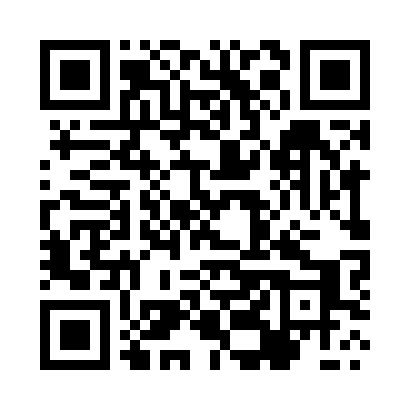 Prayer times for Gietrzwald, PolandWed 1 May 2024 - Fri 31 May 2024High Latitude Method: Angle Based RulePrayer Calculation Method: Muslim World LeagueAsar Calculation Method: HanafiPrayer times provided by https://www.salahtimes.comDateDayFajrSunriseDhuhrAsrMaghribIsha1Wed2:235:0312:365:468:1010:412Thu2:225:0112:365:478:1210:423Fri2:214:5912:365:488:1410:434Sat2:204:5712:365:498:1610:435Sun2:204:5512:365:508:1810:446Mon2:194:5312:365:518:1910:457Tue2:184:5112:365:528:2110:468Wed2:174:4912:365:538:2310:469Thu2:164:4712:355:548:2510:4710Fri2:164:4512:355:558:2610:4811Sat2:154:4412:355:568:2810:4912Sun2:144:4212:355:578:3010:4913Mon2:144:4012:355:588:3210:5014Tue2:134:3812:355:598:3310:5115Wed2:124:3712:356:008:3510:5116Thu2:124:3512:356:018:3710:5217Fri2:114:3412:356:028:3810:5318Sat2:104:3212:366:038:4010:5419Sun2:104:3112:366:048:4110:5420Mon2:094:2912:366:058:4310:5521Tue2:094:2812:366:068:4410:5622Wed2:084:2612:366:078:4610:5623Thu2:084:2512:366:088:4710:5724Fri2:074:2412:366:098:4910:5825Sat2:074:2212:366:098:5010:5826Sun2:064:2112:366:108:5210:5927Mon2:064:2012:366:118:5311:0028Tue2:064:1912:366:128:5511:0029Wed2:054:1812:376:138:5611:0130Thu2:054:1712:376:138:5711:0231Fri2:054:1612:376:148:5811:02